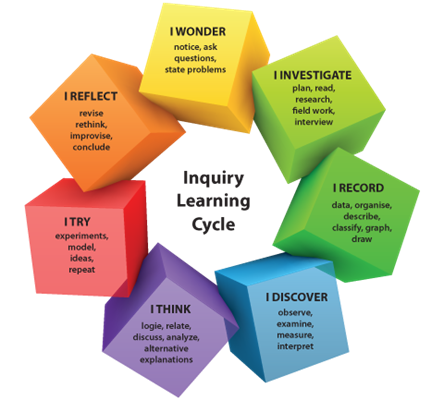 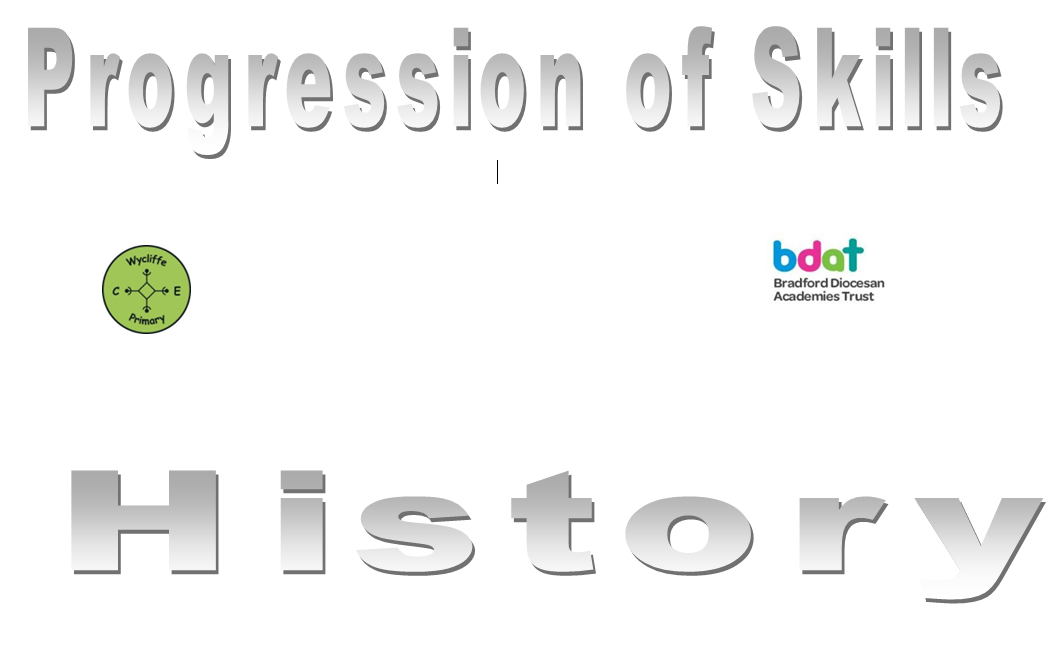 Year 1Year 2Year 3Year 4Year 5Year 6Autumn 1Dinosaur drawings & paintings.Colour work, mixing colours, rainbowsCave art, painting and drawing using charcoal.Artwork relating to India (links to R.E. topic) inc. sewing and paisley designs.Symmetrical designs and clay tilesArt work inspired by Paul NashAutumn 2Print a new film advert.Artwork related to celebrations collageWatercolour iron man pictures and sketches with charcoalCreate a variety of art work inspired by nature:  clay leavesArabic calligraphy art workArt work related to WW2 propagandaSpring 1Pirate MapsTudor artwork- self portraitsGreek art in oil pastels and weaving.Art work linked to European artistsArt work inspired by rivers and waterways, inc.felt making andsilk paintingFamous landscape artist studySpring 2Animal pictures- starting small and building around- sketchingPaintings of transport.Vincent Van Gogh.Roman related art including mosaics and clay coiled pots.Artist focus Marc  Chagal and Quentin Blake sketchesPortraits ofpolitical figuresPainting in the style of MonetSummer 1Space collages.Rocket sculpture.Sketching/drawing/painting animalsAndy Warhol.Character Illustrations of famous artists.Anglo Saxon inspired art work- printingSketches of locations in Bradford/buildings/factories/millsClay pots (Aztecs)Summer 2Art work inspired by traditional tales-copy famous illustratorsDesigning and making a capeArt, architects and designers from the past: The Victorian EraObservational paintings of surroundingsThe work of LS LowryMod Roc Masks for production